Der SAP (Schuleigene Arbeitsplan) wurde in Anlehnung an das „Kerncurriculum für die Oberschule – Schuljahrgänge 5 – 10“ erstellt.Pro Halbjahr mindestens 1 schriftliche Leistung (Klassenarbeit). Bewertung: Mündlich und schriftlich je 40%; fachspezifisch 20%.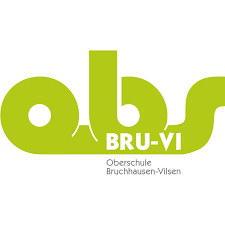 Oberschule Bruchhausen-VilsenOberschule Bruchhausen-VilsenStand: 03.2020Schuleigener Arbeitsplan im Fach:           Physik             Schuljahrgang:       10     Radioaktivität; Kernenergie                                                                                                                                              epochal; 1. HalbjahrZeitraum, z.B.WoStdAngestrebte Kompetenzen (Schwerpunkte)Schülerinnen und Schüler	Vereinbartes ThemaBezug zu Methoden- und Medienkonzept (Einführen/Üben von…)Regionale Bezüge/Lernorte und ExperteneinsatzFächerübergreifende Bezüge Halbjahr18… unterscheiden Proton, Neutron und Elektron anhand ihrer Eigenschaften… schreiben Zahlen in PotenzschreibweiseDas Atom - Atomaufbau… verwenden die wissenschaftliche NotationMathematikHalbjahr18… unterscheiden α -, β –und  γ – Stahlen hinsichtlich ihrer Eigenschaften und erläutern Schutzmaßnahmen… nennen Einsatzmöglichkeiten der Strahlungsarten in der Medizin und Technik… beschreiben die ionisierende Wirkung radioaktiver Strahlung und nennen Nachweisgeräte… nennen Strahlungsschäden beim MenschenStrahlungsarten… Experimente selbständig durchführen… Versuchsprotokolle anfertigen… Umgang mit Messfehlern… Umgang mit Diagrammen und Messtabellen… recherchieren und zitierenMathematikHalbjahr18… beschreiben den radioaktiven Zerfall eines Stoffes unter Verwendung des Begriffes Halbwertszeit… berechnen Halbwertszeiten… verwenden den Begriff der AktivitätHalbwertszeit und Zerfallsreihen… Experimente selbständig durchführen… Versuchsprotokolle anfertigen… Umgang mit MessfehlernMathematikHalbjahr18… beschreiben die Vorgänge bei der Kernspaltung und unterscheiden dabei die kontrollierte und unkontrollierte KettenreaktionKernspaltung… Umgang und Grenzen von Modellen hinsichtlich ihrer BrauchbarkeitHalbjahr18… beschreiben die Vorgänge bei der Kernspaltung… beschreiben Energiewandlungsketten… beschreiben den Aufbau und Funktionsweise unterschiedlicher Kraftwerkstypen… erörtern Nutzen und Gefahren naturwissenschaftlicher Forschungsergebnisse in ihrer technischen Umsetzung für die GesellschaftKernkraftwerk/Radioaktive Abfälle/Unfälle in Kraftwerken… Umgang und Grenzen von Modellen hinsichtlich ihrer Brauchbarkeit… recherchieren und zitieren… präsentieren mit Power PointHalbjahr18… erörtern Nutzen und Gefahren naturwissenschaftlicher Forschungsergebnisse in ihrer technischen Umsetzung für die GesellschaftEntwicklung der Kernenergie/Kernenergie in der Diskussion… recherchieren und zitieren… präsentieren mit Power Point… kompetent bewerten und entscheiden